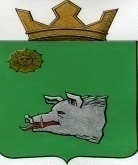 АДМИНИСТРАЦИЯ МАЙСКОГОСЕЛЬСКОГО ПОСЕЛЕНИЯКРАСНОКАМСКОГО МУНИЦИПАЛЬНОГО РАЙОНАПЕРМСКОГО КРАЯ ПОСТАНОВЛЕНИЕ13.07.2017											№ 133Об утверждении положения о межведомственной комиссии по признанию помещения жилым помещением, жилого помещения пригодным (непригодным) для проживания граждан, а также многоквартирного дома в целях признания его аварийным и подлежащим сносу или реконструкции на территории Майского сельского поселения и ее составаВ соответствии со статьей 14 Жилищного кодекса Российской Федерации, Постановлением Правительства Российской Федерации от 28 января 2006 г. № 47 «Об утверждении Положения о признании помещения жилым помещением, жилого помещения непригодным для проживания и многоквартирного дома аварийным и подлежащим сносу или реконструкции», Законом Пермского края от 27 ноября 2012 г. № 127-ПК «О муниципальном жилищном контроле и взаимодействии органа государственного жилищного надзора Пермского края с органами муниципального жилищного контроля», протокола межведомственной рабочей группы по соблюдению прав детей, профилактике безнадзорности и правонарушений несовершеннолетних при Прокуратуре Пермского края от 20 февраля 2017 года, статьей 41 Устава Майского сельского поселения, администрация Майского сельского поселенияПОСТАНОВЛЯЕТ: Утвердить прилагаемые:Положение о межведомственной комиссии по признанию помещения жилым помещением, жилого помещения пригодным (непригодным) для проживания граждан, а также многоквартирного дома в целях признания его аварийным и подлежащим сносу или реконструкции на территории Майского сельского поселения;Состав межведомственной комиссии по признанию помещения жилым помещением, жилого помещения пригодным (непригодным) для проживания граждан, а также многоквартирного дома в целях признания его аварийным и подлежащим сносу или реконструкции на территории Майского сельского поселения.Настоящее постановление подлежит опубликованию в информационном бюллетене администрации Майского сельского поселения «Майский вестник» и на официальном сайте администрации Майского сельского поселения http//:www.adm-maisk.ru./.Контроль за исполнением постановления оставляю за собой. И.о. главы сельского поселения-главы администрацииМайского сельского поселения					      В.А. ЛитвинаН.С. Колоколова., 92-578Утверждено постановлением администрации Майского сельского поселения от 13.07.2017  № 133Положениео межведомственной комиссии по признанию помещения жилым помещением, жилого помещения пригодным (непригодным) для проживания граждан, а также многоквартирного дома в целях признания его аварийным и подлежащим сносу или реконструкции на территории Майского сельского поселенияОБЩИЕ ПОЛОЖЕНИЯНастоящее Положение устанавливает порядок формирования и работы межведомственной комиссии по признанию помещения жилым помещением, жилого помещения пригодным (непригодным) для проживания граждан, а также многоквартирного дома в целях признания его аварийным и подлежащим сносу или реконструкции на территории Майского сельского поселения (далее - Комиссия).В своей деятельности Комиссия руководствуется Жилищным кодексом Российской Федерации, Постановлением Правительства РФ от 28 января 2006 года № 47 «Об утверждении Положения о признании помещения жилым помещением, жилого помещения непригодным для проживания и многоквартирного дома аварийным и подлежащим сносу или реконструкции» (далее – Постановление Правительства), Законом Пермского края от 27 ноября 2012 г. № 127-ПК «О муниципальном жилищном контроле и взаимодействии органа государственного жилищного надзора Пермского края с органами муниципального жилищного контроля», иными нормативными правовыми актами Российской Федерации и Пермского края, а также настоящим Положением.СОСТАВ КОМИССИИВ состав Комиссии включаются представители администрации Майского сельского поселения, органы, уполномоченные на проведение регионального жилищного надзора (муниципального жилищного контроля), государственного контроля и надзора в сферах санитарно-эпидемиологической, пожарной, промышленной, экологической и иной безопасности, защиты прав потребителей и благополучия человека (далее - органы государственного надзора (контроля), на проведение инвентаризации и регистрации объектов недвижимости, а также в случае необходимости - представители органов архитектуры, градостроительства и соответствующих организаций, эксперты, в установленном порядке аттестованные на право подготовки заключений экспертизы проектной документации и (или) результатов инженерных изысканий.Собственник жилого помещения (уполномоченное им лицо), привлекается к работе в комиссии с правом совещательного голоса и подлежит уведомлению о времени и месте заседания комиссии в письменной форме, не позднее, чем за 7 рабочих дней до назначенной даты заседания Комиссии.ПРАВА И ОБЯЗАННОСТИ КОМИССИИВ обязанность Комиссии входит оценка жилых помещений жилищного фонда Российской Федерации, многоквартирных домов, находящихся в федеральной собственности, муниципального жилищного фонда и частного жилищного фонда, за исключением случаев, предусмотренных пунктом 7(1) постановления Правительства.Комиссия рассматривает вопрос о признании жилых помещений муниципального жилищного фонда, и частных жилых помещений непригодными для проживания на основании заявления собственника либо лица, уполномоченного собственником, гражданина, а также по представлению органов, осуществляющих государственный надзор в жилищной сфере.Комиссия проводит обследование жилых домов (жилых помещений), составляет акты обследования и принимает решения о признании помещения жилым помещением, жилого помещения непригодным для проживания и многоквартирного дома аварийным и подлежащим сносу или реконструкции.Члены Комиссии обязаны:присутствовать на заседаниях Комиссии, участвовать в обсуждении рассматриваемых вопросов и выработке решений;в случае необходимости направлять секретарю Комиссии свое мнение по вопросам повестки дня в письменном виде;Комиссия имеет право:привлекать специалистов жилищно-эксплуатационных предприятий, проектно-изыскательских организаций системы жилищно-коммунального хозяйства, а также специалистов других организаций по согласованию с руководителями этих организаций к участию в работе Комиссии при обследовании жилых помещений;приглашать на заседание комиссии представителей организаций, предприятий, учреждений, ведомств и служб, собственников (нанимателей) жилых помещений при рассмотрении их заявлений;опрашивать жильцов и нанимателей (арендаторов) с целью уточнения вопросов, необходимых для принятия Комиссией окончательного решения;Запрашивать от ГУП «Центр технической инвентаризации Пермского края» сведения из инвентарного дела по объекту, на котором проводилось обследование;проводить заседание по мере необходимости;осуществлять контроль за ходом исполнения решений Комиссии.РУКОВОДСТВО И ОРГАНИЗАЦИЯ ДЕЯТЕЛЬНОСТИСостав Комиссии утверждается постановление администрации Майского сельского поселения. Председателем Комиссии назначается глава Майского сельского поселения.Председатель Комиссии:осуществляет руководство деятельностью Комиссии;проводит заседания Комиссии;подписывает принятые Комиссией решения;дает в пределах компетенции Комиссии поручения, обязательные к исполнению ее членами.Заместитель председателя Комиссии исполняет обязанности председателя Комиссии в его отсутствие.Комиссия рассматривает поступившее заявление или заключение органа, уполномоченного на проведение государственного контроля и надзора, в течение 30 дней с даты регистрации и принимает решение (в виде заключения) либо решение о проведении дополнительного обследования оцениваемого помещения.В ходе работы Комиссия вправе назначить дополнительные обследования и испытания, результаты которых приобщаются к документам, ранее представленным на рассмотрение Комиссии.По результатам работы комиссия принимает одно из следующих решений об оценке соответствия помещений и многоквартирных домов установленным в настоящем Положении требованиям:о соответствии помещения требованиям, предъявляемым к жилому помещению, и его пригодности для проживания;о выявлении оснований для признания помещения подлежащим капитальному ремонту, реконструкции или перепланировке (при необходимости с технико-экономическим обоснованием) с целью приведения утраченных в процессе эксплуатации характеристик жилого помещения в соответствие с установленными в постановлении Правительства требованиями;о выявлении оснований для признания помещения непригодным для проживания;о выявлении оснований для признания многоквартирного дома аварийным и подлежащим реконструкции;о выявлении оснований для признания многоквартирного дома аварийным и подлежащим сносу;об отсутствии оснований для признания многоквартирного дома аварийным и подлежащим сносу или реконструкции.Решение принимается большинством голосов членов комиссии и оформляется в виде заключения в 3 экземплярах с указанием соответствующих оснований принятия решения. Если число голосов "за" и "против" при принятии решения равно, решающим является голос председателя комиссии. В случае несогласия с принятым решением члены комиссии вправе выразить свое особое мнение в письменной форме и приложить его к заключению.По окончании работы Комиссия составляет в 3 экземплярах акт обследования помещения и заключение о признании помещения пригодным (непригодным) для постоянного проживания.Приложение 1 к Положениюо межведомственной комиссии по признанию помещения жилым помещением, жилого помещения пригодным (непригодным) для проживания граждан, а также многоквартирного дома в целях признания его аварийным и подлежащим сносу или реконструкции на территории Майского сельского поселенияПриложение 2 к Положениюо межведомственной комиссии по признанию помещения жилым помещением, жилого помещения пригодным (непригодным) для проживания граждан, а также многоквартирного дома в целях признания его аварийным и подлежащим сносу или реконструкции на территории Майского сельского поселенияАКТобследования помещенияN ________________________ _______________________________________                                        						 (дата)__________________________________________________________________(месторасположение помещения, в том числе наименования населенного пункта и улицы, номера дома и квартиры)    Межведомственная            комиссия,              назначенная_________________________________________________________________,(кем назначена, наименование федерального органа исполнительной власти, органа исполнительной власти субъекта Российской Федерации, органа местного самоуправления, дата, номер решения о созыве комиссии)в составе председателя ___________________________________________(ф.и.о., занимаемая должность и место работы)и членов комиссии ________________________________________________(ф.и.о., занимаемая должность и место работы)при участии приглашенных экспертов ___________________________________________________________________________________________________________________________________________________________________(ф.и.о., занимаемая должность и место работы)и приглашенного собственника помещения или уполномоченного им лица____________________________________________________________________________________________________________________________________(ф.и.о., занимаемая должность и место работы)произвела обследование помещения по заявлению ______________________________________________________________________________________(реквизиты заявителя: ф.и.о. и адрес - для физического лица, наименование организации и занимаемая должность - для юридического лица)и составила настоящий акт обследования помещения __________________________________________________________________________________.(адрес, принадлежность помещения, кадастровый номер, год ввода в эксплуатацию)    Краткое описание состояния жилого помещения, инженерных системздания,   оборудования   и   механизмов   и   прилегающей к зданиютерритории ________________________________________________________________________________________________________________________________________________________________________________________________________________________________________________________________________________________________________________________________________________________________________________________________.    Сведения   о   несоответствиях    установленным    требованиямс        указанием фактических   значений показателя или описаниемконкретного несоответствия ________________________________________________________________________________________________________________________________________________________________________________________________________________________________________________________________________________________________________________________________________________________________________________.    Оценка результатов проведенного   инструментального контроля идругих видов контроля и исследований ______________________________________________________________________________________________.(кем проведен контроль (испытание), по каким показателям, какие фактические значения получены)    Рекомендации  межведомственной комиссии и  предлагаемые  меры,которые   необходимо   принять   для обеспечения  безопасности илисоздания нормальных условий для постоянного проживания __________________________________________________________________________________________________________________________________________________________________________________________________________________________________________________________________________________.    Заключение    межведомственной    комиссии    по   результатамобследования помещения __________________________________________________________________________________________________________________________________________________________________________________________________________________________________________________________________________________________________________________.    Приложение к акту:    а) результаты инструментального контроля;    б) результаты лабораторных испытаний;    в) результаты исследований;    г) заключения       экспертов     проектно-изыскательских    испециализированных организаций;    д) другие материалы по решению межведомственной комиссии.Председатель межведомственной комиссии    _____________________         ________________________________         (подпись)                           (ф.и.о.)Члены межведомственной комиссии    _____________________         ________________________________         (подпись)                           (ф.и.о.)    _____________________         ________________________________         (подпись)                           (ф.и.о.)    _____________________         ________________________________         (подпись)                           (ф.и.о.)    _____________________         ________________________________         (подпись)                           (ф.и.о.)Утверждено постановлением администрации Майского сельского поселения от  13.07.2017 № 133 СОСТАВмежведомственной комиссии по признанию помещения жилым помещением, жилого помещения пригодным (непригодным) для проживания граждан, а также многоквартирного дома в целях признания его аварийным и подлежащим сносу или реконструкции на территории Майского сельского поселенияЗАКЛЮЧЕНИЕоб оценке соответствия помещения (многоквартирного дома) требованиям, установленным в Положении о признании помещения жилым помещением, жилого помещения непригодным для проживания и многоквартирного дома аварийным и подлежащим сносу или реконструкцииЗАКЛЮЧЕНИЕоб оценке соответствия помещения (многоквартирного дома) требованиям, установленным в Положении о признании помещения жилым помещением, жилого помещения непригодным для проживания и многоквартирного дома аварийным и подлежащим сносу или реконструкцииЗАКЛЮЧЕНИЕоб оценке соответствия помещения (многоквартирного дома) требованиям, установленным в Положении о признании помещения жилым помещением, жилого помещения непригодным для проживания и многоквартирного дома аварийным и подлежащим сносу или реконструкцииЗАКЛЮЧЕНИЕоб оценке соответствия помещения (многоквартирного дома) требованиям, установленным в Положении о признании помещения жилым помещением, жилого помещения непригодным для проживания и многоквартирного дома аварийным и подлежащим сносу или реконструкцииЗАКЛЮЧЕНИЕоб оценке соответствия помещения (многоквартирного дома) требованиям, установленным в Положении о признании помещения жилым помещением, жилого помещения непригодным для проживания и многоквартирного дома аварийным и подлежащим сносу или реконструкцииЗАКЛЮЧЕНИЕоб оценке соответствия помещения (многоквартирного дома) требованиям, установленным в Положении о признании помещения жилым помещением, жилого помещения непригодным для проживания и многоквартирного дома аварийным и подлежащим сносу или реконструкцииЗАКЛЮЧЕНИЕоб оценке соответствия помещения (многоквартирного дома) требованиям, установленным в Положении о признании помещения жилым помещением, жилого помещения непригодным для проживания и многоквартирного дома аварийным и подлежащим сносу или реконструкцииЗАКЛЮЧЕНИЕоб оценке соответствия помещения (многоквартирного дома) требованиям, установленным в Положении о признании помещения жилым помещением, жилого помещения непригодным для проживания и многоквартирного дома аварийным и подлежащим сносу или реконструкцииЗАКЛЮЧЕНИЕоб оценке соответствия помещения (многоквартирного дома) требованиям, установленным в Положении о признании помещения жилым помещением, жилого помещения непригодным для проживания и многоквартирного дома аварийным и подлежащим сносу или реконструкцииЗАКЛЮЧЕНИЕоб оценке соответствия помещения (многоквартирного дома) требованиям, установленным в Положении о признании помещения жилым помещением, жилого помещения непригодным для проживания и многоквартирного дома аварийным и подлежащим сносу или реконструкцииЗАКЛЮЧЕНИЕоб оценке соответствия помещения (многоквартирного дома) требованиям, установленным в Положении о признании помещения жилым помещением, жилого помещения непригодным для проживания и многоквартирного дома аварийным и подлежащим сносу или реконструкцииЗАКЛЮЧЕНИЕоб оценке соответствия помещения (многоквартирного дома) требованиям, установленным в Положении о признании помещения жилым помещением, жилого помещения непригодным для проживания и многоквартирного дома аварийным и подлежащим сносу или реконструкции№(дата)(дата)(месторасположение помещения, в том числе наименования населенного пункта и улицы,(месторасположение помещения, в том числе наименования населенного пункта и улицы,(месторасположение помещения, в том числе наименования населенного пункта и улицы,(месторасположение помещения, в том числе наименования населенного пункта и улицы,(месторасположение помещения, в том числе наименования населенного пункта и улицы,(месторасположение помещения, в том числе наименования населенного пункта и улицы,(месторасположение помещения, в том числе наименования населенного пункта и улицы,(месторасположение помещения, в том числе наименования населенного пункта и улицы,(месторасположение помещения, в том числе наименования населенного пункта и улицы,(месторасположение помещения, в том числе наименования населенного пункта и улицы,(месторасположение помещения, в том числе наименования населенного пункта и улицы,(месторасположение помещения, в том числе наименования населенного пункта и улицы,номера дома и квартиры)номера дома и квартиры)номера дома и квартиры)номера дома и квартиры)номера дома и квартиры)номера дома и квартиры)номера дома и квартиры)номера дома и квартиры)номера дома и квартиры)номера дома и квартиры)номера дома и квартиры)номера дома и квартиры)Межведомственная комиссия, назначеннаяМежведомственная комиссия, назначеннаяМежведомственная комиссия, назначеннаяМежведомственная комиссия, назначеннаяМежведомственная комиссия, назначеннаяМежведомственная комиссия, назначеннаяМежведомственная комиссия, назначеннаяМежведомственная комиссия, назначеннаяМежведомственная комиссия, назначенная,(кем назначена, наименование федерального органа исполнительной власти,(кем назначена, наименование федерального органа исполнительной власти,(кем назначена, наименование федерального органа исполнительной власти,(кем назначена, наименование федерального органа исполнительной власти,(кем назначена, наименование федерального органа исполнительной власти,(кем назначена, наименование федерального органа исполнительной власти,(кем назначена, наименование федерального органа исполнительной власти,(кем назначена, наименование федерального органа исполнительной власти,(кем назначена, наименование федерального органа исполнительной власти,(кем назначена, наименование федерального органа исполнительной власти,(кем назначена, наименование федерального органа исполнительной власти,(кем назначена, наименование федерального органа исполнительной власти,органа исполнительной власти субъекта Российской Федерации, органа местного самоуправления,органа исполнительной власти субъекта Российской Федерации, органа местного самоуправления,органа исполнительной власти субъекта Российской Федерации, органа местного самоуправления,органа исполнительной власти субъекта Российской Федерации, органа местного самоуправления,органа исполнительной власти субъекта Российской Федерации, органа местного самоуправления,органа исполнительной власти субъекта Российской Федерации, органа местного самоуправления,органа исполнительной власти субъекта Российской Федерации, органа местного самоуправления,органа исполнительной власти субъекта Российской Федерации, органа местного самоуправления,органа исполнительной власти субъекта Российской Федерации, органа местного самоуправления,органа исполнительной власти субъекта Российской Федерации, органа местного самоуправления,органа исполнительной власти субъекта Российской Федерации, органа местного самоуправления,органа исполнительной власти субъекта Российской Федерации, органа местного самоуправления,дата, номер решения о созыве комиссии)дата, номер решения о созыве комиссии)дата, номер решения о созыве комиссии)дата, номер решения о созыве комиссии)дата, номер решения о созыве комиссии)дата, номер решения о созыве комиссии)дата, номер решения о созыве комиссии)дата, номер решения о созыве комиссии)дата, номер решения о созыве комиссии)дата, номер решения о созыве комиссии)дата, номер решения о созыве комиссии)дата, номер решения о созыве комиссии)в составе председателяв составе председателяв составе председателяв составе председателя(ф. и. о., занимаемая должность и место работы)(ф. и. о., занимаемая должность и место работы)(ф. и. о., занимаемая должность и место работы)(ф. и. о., занимаемая должность и место работы)(ф. и. о., занимаемая должность и место работы)(ф. и. о., занимаемая должность и место работы)(ф. и. о., занимаемая должность и место работы)(ф. и. о., занимаемая должность и место работы)(ф. и. о., занимаемая должность и место работы)(ф. и. о., занимаемая должность и место работы)(ф. и. о., занимаемая должность и место работы)(ф. и. о., занимаемая должность и место работы)и членов комиссиии членов комиссии(ф. и. о., занимаемая должность и место работы)(ф. и. о., занимаемая должность и место работы)(ф. и. о., занимаемая должность и место работы)(ф. и. о., занимаемая должность и место работы)(ф. и. о., занимаемая должность и место работы)(ф. и. о., занимаемая должность и место работы)(ф. и. о., занимаемая должность и место работы)(ф. и. о., занимаемая должность и место работы)(ф. и. о., занимаемая должность и место работы)(ф. и. о., занимаемая должность и место работы)(ф. и. о., занимаемая должность и место работы)(ф. и. о., занимаемая должность и место работы)при участии приглашенных экспертовпри участии приглашенных экспертовпри участии приглашенных экспертовпри участии приглашенных экспертовпри участии приглашенных экспертовпри участии приглашенных экспертов(ф. и. о., занимаемая должность и место работы)(ф. и. о., занимаемая должность и место работы)(ф. и. о., занимаемая должность и место работы)(ф. и. о., занимаемая должность и место работы)(ф. и. о., занимаемая должность и место работы)(ф. и. о., занимаемая должность и место работы)(ф. и. о., занимаемая должность и место работы)(ф. и. о., занимаемая должность и место работы)(ф. и. о., занимаемая должность и место работы)(ф. и. о., занимаемая должность и место работы)(ф. и. о., занимаемая должность и место работы)(ф. и. о., занимаемая должность и место работы)и приглашенного собственника помещения или уполномоченного им лицаи приглашенного собственника помещения или уполномоченного им лицаи приглашенного собственника помещения или уполномоченного им лицаи приглашенного собственника помещения или уполномоченного им лицаи приглашенного собственника помещения или уполномоченного им лицаи приглашенного собственника помещения или уполномоченного им лицаи приглашенного собственника помещения или уполномоченного им лицаи приглашенного собственника помещения или уполномоченного им лицаи приглашенного собственника помещения или уполномоченного им лицаи приглашенного собственника помещения или уполномоченного им лицаи приглашенного собственника помещения или уполномоченного им лицаи приглашенного собственника помещения или уполномоченного им лица(ф. и. о., занимаемая должность и место работы)(ф. и. о., занимаемая должность и место работы)(ф. и. о., занимаемая должность и место работы)(ф. и. о., занимаемая должность и место работы)(ф. и. о., занимаемая должность и место работы)(ф. и. о., занимаемая должность и место работы)(ф. и. о., занимаемая должность и место работы)(ф. и. о., занимаемая должность и место работы)(ф. и. о., занимаемая должность и место работы)(ф. и. о., занимаемая должность и место работы)(ф. и. о., занимаемая должность и место работы)(ф. и. о., занимаемая должность и место работы)по результатам рассмотренных документовпо результатам рассмотренных документовпо результатам рассмотренных документовпо результатам рассмотренных документовпо результатам рассмотренных документовпо результатам рассмотренных документовпо результатам рассмотренных документовпо результатам рассмотренных документов(приводится перечень документов)(приводится перечень документов)(приводится перечень документов)(приводится перечень документов)(приводится перечень документов)(приводится перечень документов)(приводится перечень документов)(приводится перечень документов)(приводится перечень документов)(приводится перечень документов)(приводится перечень документов)(приводится перечень документов)и на основании акта межведомственной комиссии, составленного по результатам обследования,и на основании акта межведомственной комиссии, составленного по результатам обследования,и на основании акта межведомственной комиссии, составленного по результатам обследования,и на основании акта межведомственной комиссии, составленного по результатам обследования,и на основании акта межведомственной комиссии, составленного по результатам обследования,и на основании акта межведомственной комиссии, составленного по результатам обследования,и на основании акта межведомственной комиссии, составленного по результатам обследования,и на основании акта межведомственной комиссии, составленного по результатам обследования,и на основании акта межведомственной комиссии, составленного по результатам обследования,и на основании акта межведомственной комиссии, составленного по результатам обследования,и на основании акта межведомственной комиссии, составленного по результатам обследования,и на основании акта межведомственной комиссии, составленного по результатам обследования,(приводится заключение, взятое из акта обследования (в случае(приводится заключение, взятое из акта обследования (в случае(приводится заключение, взятое из акта обследования (в случае(приводится заключение, взятое из акта обследования (в случае(приводится заключение, взятое из акта обследования (в случае(приводится заключение, взятое из акта обследования (в случае(приводится заключение, взятое из акта обследования (в случае(приводится заключение, взятое из акта обследования (в случае(приводится заключение, взятое из акта обследования (в случае(приводится заключение, взятое из акта обследования (в случае(приводится заключение, взятое из акта обследования (в случае(приводится заключение, взятое из акта обследования (в случаепроведения обследования), или указывается, что на основании решенияпроведения обследования), или указывается, что на основании решенияпроведения обследования), или указывается, что на основании решенияпроведения обследования), или указывается, что на основании решенияпроведения обследования), или указывается, что на основании решенияпроведения обследования), или указывается, что на основании решенияпроведения обследования), или указывается, что на основании решенияпроведения обследования), или указывается, что на основании решенияпроведения обследования), или указывается, что на основании решенияпроведения обследования), или указывается, что на основании решенияпроведения обследования), или указывается, что на основании решенияпроведения обследования), или указывается, что на основании решениямежведомственной комиссии обследование не проводилось)межведомственной комиссии обследование не проводилось)межведомственной комиссии обследование не проводилось)межведомственной комиссии обследование не проводилось)межведомственной комиссии обследование не проводилось)межведомственной комиссии обследование не проводилось)межведомственной комиссии обследование не проводилось)межведомственной комиссии обследование не проводилось)межведомственной комиссии обследование не проводилось)межведомственной комиссии обследование не проводилось)межведомственной комиссии обследование не проводилось)межведомственной комиссии обследование не проводилось)приняла заключение оприняла заключение оприняла заключение о(приводится обоснование принятого межведомственной комиссией заключения об оценке(приводится обоснование принятого межведомственной комиссией заключения об оценке(приводится обоснование принятого межведомственной комиссией заключения об оценке(приводится обоснование принятого межведомственной комиссией заключения об оценке(приводится обоснование принятого межведомственной комиссией заключения об оценке(приводится обоснование принятого межведомственной комиссией заключения об оценке(приводится обоснование принятого межведомственной комиссией заключения об оценке(приводится обоснование принятого межведомственной комиссией заключения об оценке(приводится обоснование принятого межведомственной комиссией заключения об оценке(приводится обоснование принятого межведомственной комиссией заключения об оценке(приводится обоснование принятого межведомственной комиссией заключения об оценке(приводится обоснование принятого межведомственной комиссией заключения об оценкесоответствия помещения (многоквартирного дома) требованиям, установленным в Положении соответствия помещения (многоквартирного дома) требованиям, установленным в Положении соответствия помещения (многоквартирного дома) требованиям, установленным в Положении соответствия помещения (многоквартирного дома) требованиям, установленным в Положении соответствия помещения (многоквартирного дома) требованиям, установленным в Положении соответствия помещения (многоквартирного дома) требованиям, установленным в Положении соответствия помещения (многоквартирного дома) требованиям, установленным в Положении соответствия помещения (многоквартирного дома) требованиям, установленным в Положении соответствия помещения (многоквартирного дома) требованиям, установленным в Положении соответствия помещения (многоквартирного дома) требованиям, установленным в Положении соответствия помещения (многоквартирного дома) требованиям, установленным в Положении соответствия помещения (многоквартирного дома) требованиям, установленным в Положении о признании помещения жилым помещением, жилого помещения непригоднымо признании помещения жилым помещением, жилого помещения непригоднымо признании помещения жилым помещением, жилого помещения непригоднымо признании помещения жилым помещением, жилого помещения непригоднымо признании помещения жилым помещением, жилого помещения непригоднымо признании помещения жилым помещением, жилого помещения непригоднымо признании помещения жилым помещением, жилого помещения непригоднымо признании помещения жилым помещением, жилого помещения непригоднымо признании помещения жилым помещением, жилого помещения непригоднымо признании помещения жилым помещением, жилого помещения непригоднымо признании помещения жилым помещением, жилого помещения непригоднымо признании помещения жилым помещением, жилого помещения непригодным.для проживания и многоквартирного дома аварийным и подлежащим сносу или реконструкции)для проживания и многоквартирного дома аварийным и подлежащим сносу или реконструкции)для проживания и многоквартирного дома аварийным и подлежащим сносу или реконструкции)для проживания и многоквартирного дома аварийным и подлежащим сносу или реконструкции)для проживания и многоквартирного дома аварийным и подлежащим сносу или реконструкции)для проживания и многоквартирного дома аварийным и подлежащим сносу или реконструкции)для проживания и многоквартирного дома аварийным и подлежащим сносу или реконструкции)для проживания и многоквартирного дома аварийным и подлежащим сносу или реконструкции)для проживания и многоквартирного дома аварийным и подлежащим сносу или реконструкции)для проживания и многоквартирного дома аварийным и подлежащим сносу или реконструкции)для проживания и многоквартирного дома аварийным и подлежащим сносу или реконструкции)для проживания и многоквартирного дома аварийным и подлежащим сносу или реконструкции)
Приложение к заключению:

а) перечень рассмотренных документов;

б) акт обследования помещения (в случае проведения обследования);

в) перечень других материалов, запрошенных межведомственной комиссией;

г) особое мнение членов межведомственной комиссии:
Приложение к заключению:

а) перечень рассмотренных документов;

б) акт обследования помещения (в случае проведения обследования);

в) перечень других материалов, запрошенных межведомственной комиссией;

г) особое мнение членов межведомственной комиссии:
Приложение к заключению:

а) перечень рассмотренных документов;

б) акт обследования помещения (в случае проведения обследования);

в) перечень других материалов, запрошенных межведомственной комиссией;

г) особое мнение членов межведомственной комиссии:
Приложение к заключению:

а) перечень рассмотренных документов;

б) акт обследования помещения (в случае проведения обследования);

в) перечень других материалов, запрошенных межведомственной комиссией;

г) особое мнение членов межведомственной комиссии:
Приложение к заключению:

а) перечень рассмотренных документов;

б) акт обследования помещения (в случае проведения обследования);

в) перечень других материалов, запрошенных межведомственной комиссией;

г) особое мнение членов межведомственной комиссии:
Приложение к заключению:

а) перечень рассмотренных документов;

б) акт обследования помещения (в случае проведения обследования);

в) перечень других материалов, запрошенных межведомственной комиссией;

г) особое мнение членов межведомственной комиссии:
Приложение к заключению:

а) перечень рассмотренных документов;

б) акт обследования помещения (в случае проведения обследования);

в) перечень других материалов, запрошенных межведомственной комиссией;

г) особое мнение членов межведомственной комиссии:
Приложение к заключению:

а) перечень рассмотренных документов;

б) акт обследования помещения (в случае проведения обследования);

в) перечень других материалов, запрошенных межведомственной комиссией;

г) особое мнение членов межведомственной комиссии:
Приложение к заключению:

а) перечень рассмотренных документов;

б) акт обследования помещения (в случае проведения обследования);

в) перечень других материалов, запрошенных межведомственной комиссией;

г) особое мнение членов межведомственной комиссии:
Приложение к заключению:

а) перечень рассмотренных документов;

б) акт обследования помещения (в случае проведения обследования);

в) перечень других материалов, запрошенных межведомственной комиссией;

г) особое мнение членов межведомственной комиссии:
Приложение к заключению:

а) перечень рассмотренных документов;

б) акт обследования помещения (в случае проведения обследования);

в) перечень других материалов, запрошенных межведомственной комиссией;

г) особое мнение членов межведомственной комиссии:
Приложение к заключению:

а) перечень рассмотренных документов;

б) акт обследования помещения (в случае проведения обследования);

в) перечень других материалов, запрошенных межведомственной комиссией;

г) особое мнение членов межведомственной комиссии:.Председатель межведомственной комиссииПредседатель межведомственной комиссииПредседатель межведомственной комиссииПредседатель межведомственной комиссииПредседатель межведомственной комиссииПредседатель межведомственной комиссииПредседатель межведомственной комиссииПредседатель межведомственной комиссииПредседатель межведомственной комиссииПредседатель межведомственной комиссииПредседатель межведомственной комиссииПредседатель межведомственной комиссии(подпись)(подпись)(подпись)(подпись)(подпись)(ф. и. о.)(ф. и. о.)(ф. и. о.)(ф. и. о.)(ф. и. о.)Члены межведомственной комиссииЧлены межведомственной комиссииЧлены межведомственной комиссииЧлены межведомственной комиссииЧлены межведомственной комиссииЧлены межведомственной комиссииЧлены межведомственной комиссииЧлены межведомственной комиссииЧлены межведомственной комиссииЧлены межведомственной комиссииЧлены межведомственной комиссииЧлены межведомственной комиссии(подпись)(подпись)(подпись)(подпись)(подпись)(ф. и. о.)(ф. и. о.)(ф. и. о.)(ф. и. о.)(ф. и. о.)(подпись)(подпись)(подпись)(подпись)(подпись)(ф. и. о.)(ф. и. о.)(ф. и. о.)(ф. и. о.)(ф. и. о.)Председатель комиссии- Глава сельского поселения – глава администрации Майского сельского поселения;Заместитель председателя комиссии- первый заместитель главы администрации по вопросам жизнеобеспечения;Секретарь комиссии-  помощник первого заместителя по вопросам благоустройства, жилищно-коммунального хозяйства и хозяйственного учета;Члены комиссии:Члены комиссии:Советник главы администрации по правовым вопросам.Главный специалист по имуществу.Главный специалист по землепользованию, вопросам ГО и ЧС.Главный специалист по учету населения и социальной работе.Манохина Ольга Сергеевна – консультант отдела надзора за использованием, сохранностью жилищного фонда и предоставления коммунальных услуг Инспекции государственного жилищного надзора Пермского края.Кинев Виктор Иванович –  главный специалист – эксперт западного территориального отдела Управления Роспотребнадзора по Пермскому краю.Пащенко Максим Владимирович – начальник 15-ОНПР по Краснокамскому муниципальному району.Понамарев Андрей Александрович - инженер ОЭиР ООО «УК ЖКХ пос. Майский».Представитель МКУ «Управления гражданской защиты, экологии и природопользования Краснокамского муниципального района» (по согласованию).Советник главы администрации по правовым вопросам.Главный специалист по имуществу.Главный специалист по землепользованию, вопросам ГО и ЧС.Главный специалист по учету населения и социальной работе.Манохина Ольга Сергеевна – консультант отдела надзора за использованием, сохранностью жилищного фонда и предоставления коммунальных услуг Инспекции государственного жилищного надзора Пермского края.Кинев Виктор Иванович –  главный специалист – эксперт западного территориального отдела Управления Роспотребнадзора по Пермскому краю.Пащенко Максим Владимирович – начальник 15-ОНПР по Краснокамскому муниципальному району.Понамарев Андрей Александрович - инженер ОЭиР ООО «УК ЖКХ пос. Майский».Представитель МКУ «Управления гражданской защиты, экологии и природопользования Краснокамского муниципального района» (по согласованию).